　平成２９年６月１５日木曜日、不動小学校の４年生４４名の生徒が社会科学習の一環として、西部浄水場の見学に来場しました。　最初に、町の水道の歴史などを説明しました。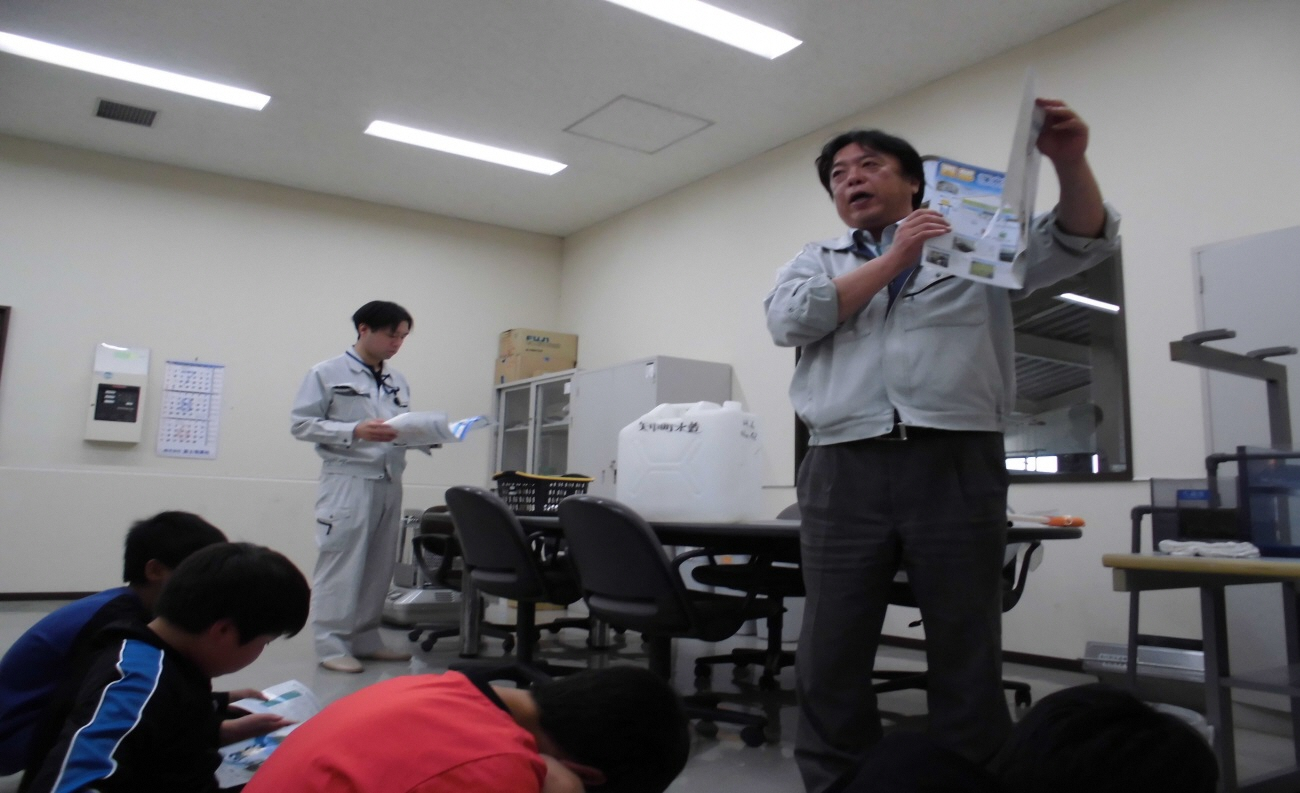 そのあと、パネルなどを使い、井戸から水汲み上げて、浄水場で水ができるまでを説明しました。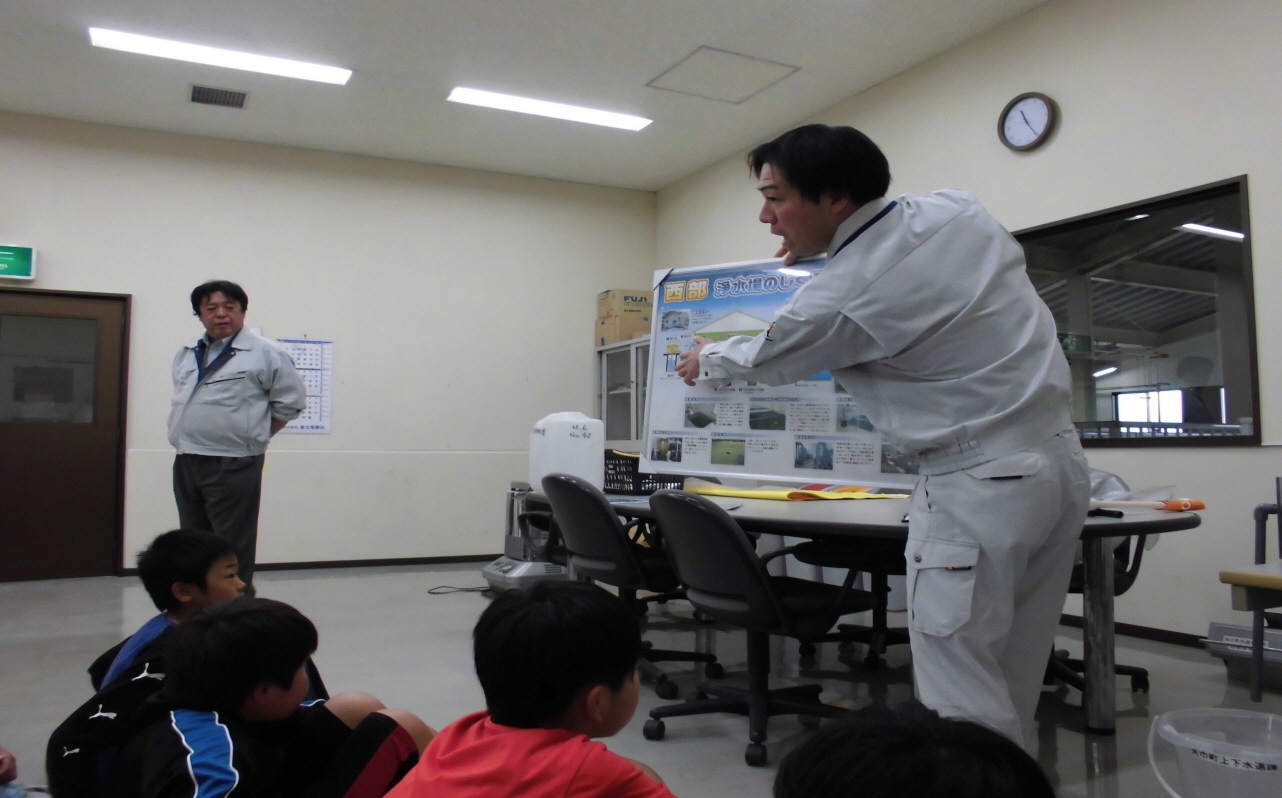 そのあと、西部浄水場の中の設備を見学しました。　西部浄水場内の監視盤の前で。警報が鳴った場合の状況を説明しています。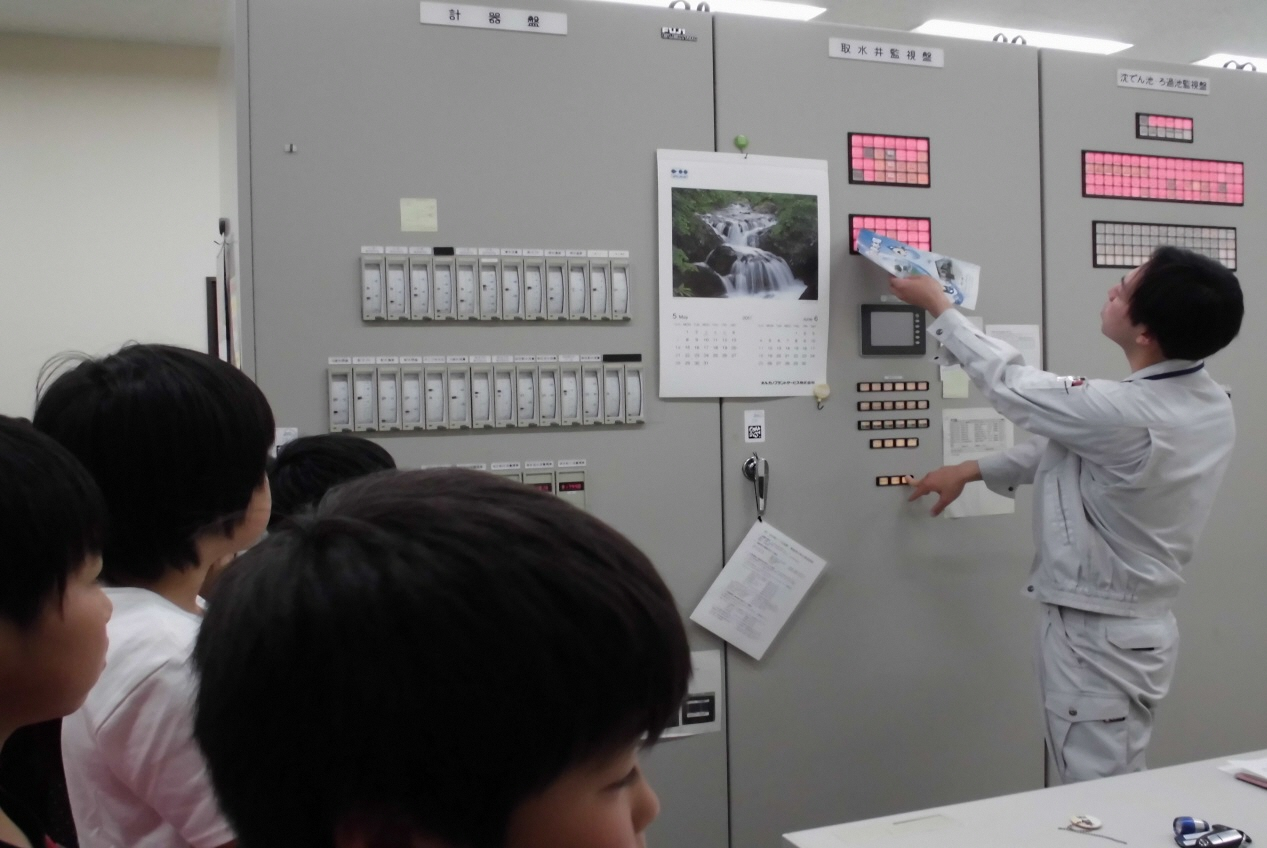 薬品保管室で使っている薬品保管タンクの前で、薬品の説明をしています。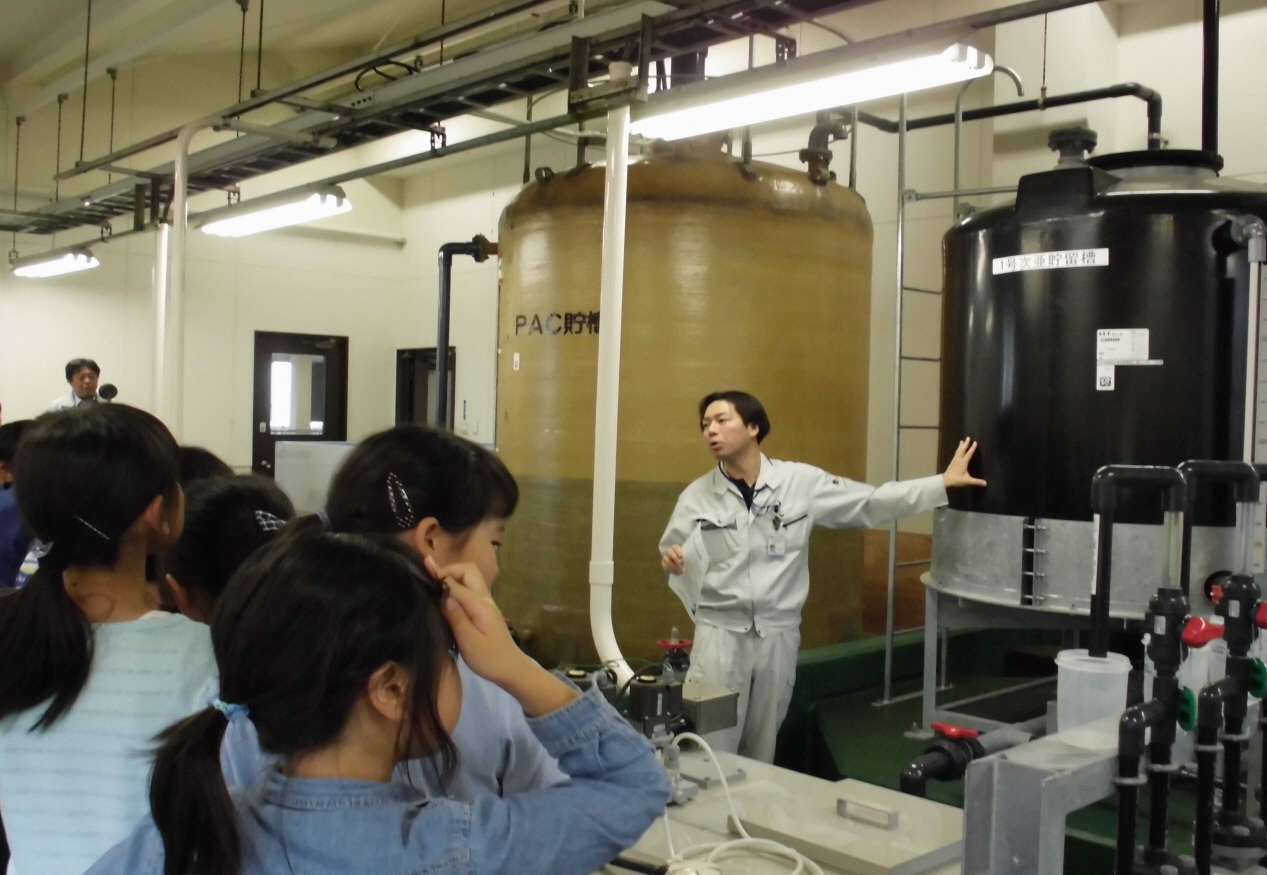 フロック形成池、沈澱池を見学し、ろ過池の前でろ過の説明をしています。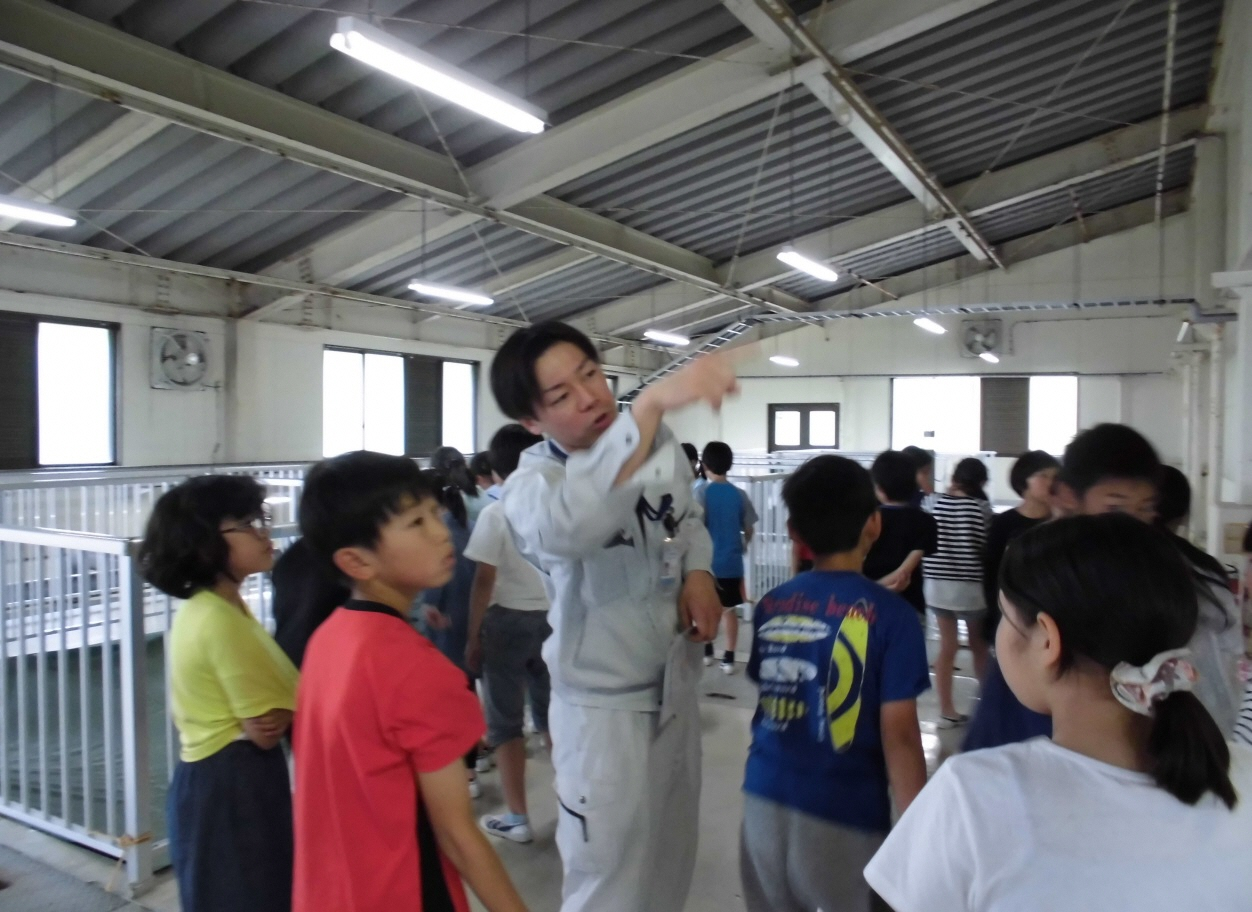 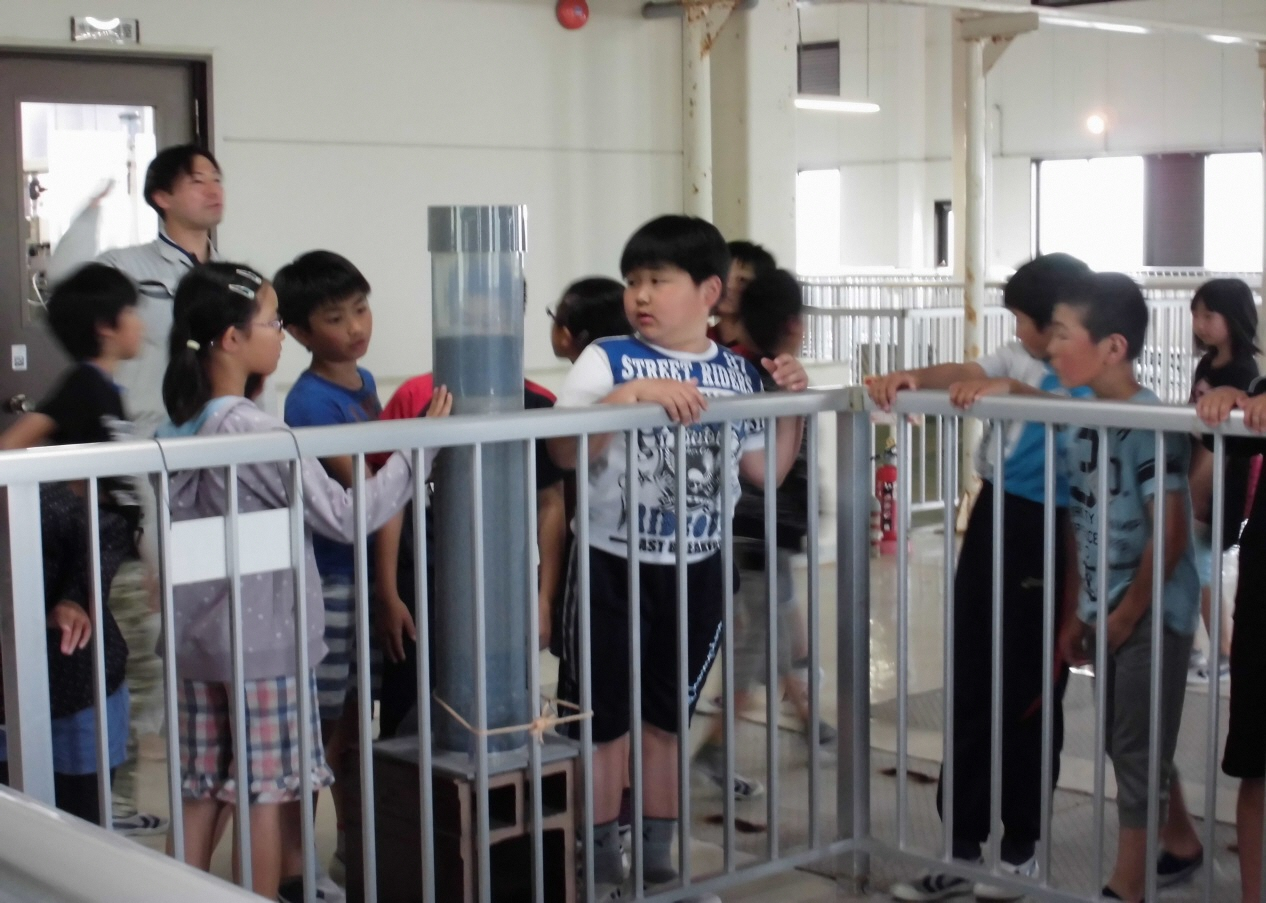 水質検査室内で、毎日実施している水質検査の内容を説明しました。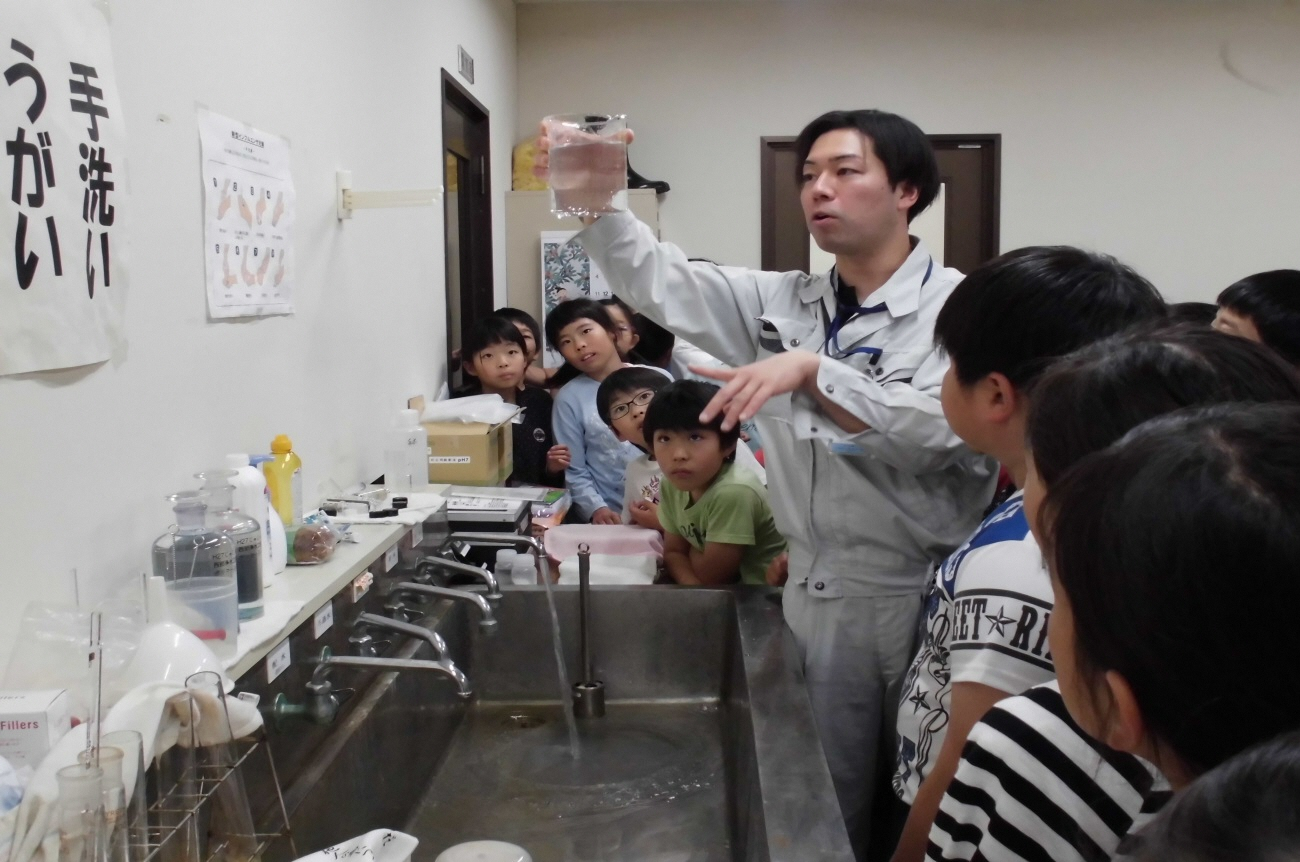 　このあと、全体から質問を受付けました。西部浄水場を見学した不動小学校４年生のみなさん、見学に来ていただき、ありがとうございました。また、皆さんからのお礼状をいただきました。ありがとうございました。　皆さんに「水を大切に使わなければ」と思っていただけたようで、とてもうれしいです。ぜひ、これからも水を大切に使ってください。